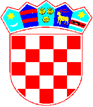          REPUBLIKA HRVATSKAOSJEČKO-BARANJSKA ŽUPANIJA            OPĆINA VIŠKOVCIKLASA: 406-02/23-01/05URBROJ: 2158-40-02-01-23-02POZIV NA DOSTAVU PONUDANabava usluge provedbe projektaRekonstrukcija građevine javne i društvene namjene (predškolska ustanova) - dječji vrtić Evidencijski broj nabave: JN 26/23Viškovci, siječanj 2023.Naručitelj je pokrenuo postupak jednostavne Nabave usluge provedbe projekta ''Rekonstrukcija građevine javne i društvene namjene (predškolska ustanova) – dječji vrtić'', u sklopu EU projekta sufinanciranog iz programa ruralnog razvoja podmjere 7.4 „Ulaganja u pokretanje, poboljšanje ili proširenje lokalnih temeljnih usluga za ruralno stanovništvo, uključujući slobodno vrijeme i kulturne aktivnosti te povezanu infrastrukturu“ – provedba tipa operacije 7.4.1 „Ulaganja u pokretanje, poboljšanje ili proširenje lokalnih temeljnih usluga za ruralno stanovništvo, uključujući slobodno vrijeme i kulturne aktivnosti te povezanu infrastrukturu“.Sukladno članku. 12. Zakona o javnoj nabavi (,,Narodne novine", broj 120/2016 i 114/2022, dalje u tekstu: ZJN 2016) za nabavu robe i usluga te provedbu projektnih natječaja procijenjene vrijednosti manje od 26.540,00 € i za radove procijenjene vrijednosti manje od 66.360,00 € bez PDV-a (tzv. jednostavna nabava) Naručitelj nije obvezan provoditi postupak javne nabave propisane Zakonom o javnoj nabavi.Postupak jednostavne nabave provodi se sukladno pravilima za provođenje postupaka jednostavne nabave prilog 7 natječaja za provedbu Podmjere 7.4 „Ulaganja u pokretanje, poboljšanje ili proširenje lokalnih temeljnih usluga za ruralno stanovništvo, uključujući slobodno vrijeme i kulturne aktivnosti te povezanu infrastrukturu“ – provedba tipa operacije 7.4.1 „Ulaganja u pokretanje, poboljšanje ili proširenje lokalnih temeljnih usluga za ruralno stanovništvo, uključujući slobodno vrijeme i kulturne aktivnosti te povezanu infrastrukturu“.1. OPĆI PODACI O NARUČITELJUNaziv:		Općina ViškovciSjedište:	Grobljanska 26, 31401 ViškovciOIB:		70382818640Telefon:	031/857-227URL:		http://www.viskovci.hr/ e-mail:		opcina.viskovci1@gmail.com   Odgovorna osoba javnog naručitelja: načelnik Petar Zorić2. OSOBA ZADUŽENE ZA KONTAKT S GOSPODARSKIM SUBJEKTOM                             Kontakt osoba: Jasmina Galeković, dipl. iur.Telefon: 031/857-227Telefax: 031/857-227 e-mail: opcina.viskovci1@gmail.com  3. EVIDENCIJSKI BROJ NABAVEJN 26/234. VRSTA POSTUPKA NABAVEVrsta postupka nabave: Jednostavna nabava (nabava usluge)5. POPIS GOSPODARSKIH SUBJEKATA S KOJIMA JE NARUČITELJ U SUKOBU INTERESATemeljem članka 80. ZJN 2016 ne postoje gospodarski subjekti s kojima Općina Viškovci ne smije sklapati ugovore o nabavi u svojstvu ponuditelja, člana zajednice ponuditelja, ili podugovaratelja odabranom ponuditelju.6. POPIS OSOBA KOJE SU SUDJELOVALE U IZRADI TEHNIČKOG DIJELA DOKUMENTACIJE O NABAVISukladno članku 199. ZJN 2016 ako je gospodarski subjekt koji je povezan s natjecateljem ili ponuditeljem na bilo koji način bio uključen u pripremu postupka nabave, Naručitelj je obvezan poduzeti odgovarajuće mjere kako bi osigurao da sudjelovanje tog natjecatelja ili ponuditelja ne naruši tržišno natjecanje.U izradi tehničkog dijela dokumentacije o nabavi sudjelovale su sljedeće osobe, članovi stručnog povjerenstva:Jasmina Galeković, dipl. iur.,Martina Moro,Antonela Topalovićte temeljem članka 80. ZJN 2016 ne postoje gospodarski subjekti s kojima Općina Viškovci ne smije sklapati ugovore o nabavi u svojstvu ponuditelja, člana zajednice ponuditelja, ili podugovaratelja odabranom ponuditelju.7. PROCIJENJENA VRIJEDNOST NABAVEProcijenjena vrijednost nabave: 3.982,00 € bez PDV-a.8. KOLIČINA PREDMETA NABAVEKoličina predmeta nabave je definirana Troškovnikom (Prilog 2.), koji je sastavni dio Poziva na dostavu ponuda, a priložen je kao zaseban dokument.  Ponuditelj mora ponuditi cjelokupni predmet nabave sadržan u Troškovniku koji čini nedjeljivu cjelinu. Ponuditelj je dužan ponuditi i izvršiti predmet nabave sukladno svim uvjetima koji su navedeni u ovom Pozivu na dostavu ponuda.9.   PODACI O PREDMETU NABAVEOpis predmeta nabave: Nabava koja je predmet ovog postupka sufinancirana je sredstvima Europske unije. Naručitelj je sklopio Ugovor o dodjeli bespovratnih sredstava za operacije koje se financiraju iz Programa ruralnog razvoja Republike Hrvatske za razdoblje 2014. – 2020., KLASA: 440-12/21-07-04-01/0293; URBROJ: 343-2110/01-22-003 za projekt ''Rekonstrukcija građevine javne i društvene namjene (predškolska ustanova) – dječji vrtić''. U sklopu navedenog projekta Naručitelj provodi ovu nabavu.Predmet nabave su usluge provedbe projekta ''Rekonstrukcija građevine javne i društvene namjene (predškolska ustanova) – dječji vrtić'', a sve u skladu sa sklopljenim Ugovorom o financiranju sklopljenim sa Agencijom za plaćanja u poljoprivredi, ribarstvu i ruralnom razvoju (dalje u tekstu: APPRRR).Tehničke specifikacije – Opis poslova: Usluga koju se ponuditelj obvezuje izvršiti obuhvaća:priprema dokumentacije za slanje Zahtjeva za predujam,priprema dokumentacije za slanje Zahtjeva za isplatu,slanje periodičnih izvješća,praćenje izvršenja Ugovora o financiranju,priprema sve ostale potrebne dokumentacije .U ponudi je potrebno obuhvatiti sve troškove koji proizlaze iz gore navedenih obaveza.10. ROK I MJESTO IZVRŠENJA USLUGENa temelju provedenog postupka nabave s gospodarskim subjektom čija ponuda bude odabrana Naručitelj će sklopiti ugovor o nabavi usluga.Mjesto izvršenja usluge je u ulici Omladinska 2, Viškovci, Općina Viškovci, na k.č.br. 324/2,  u k.o. Viškovci.Zainteresirani gospodarski subjekti su slobodni obići navedenu lokaciju i upoznati se s postojećim stanjem. Troškove obilaska snosi gospodarski subjekt, a obilazak lokacije nije obvezan te gospodarski subjekti nisu obvezni u ponudi prilagati izjavu ili bilo kakav dokaz o tome da su pristupili obilasku lokacije. Gospodarski subjekti koji žele obići lokaciju u pratnji Naručitelja, slobodni su kontaktirati Naručitelja koristeći kontakt podatke iz ovog Poziva na dostavu ponuda. Usluge koje su predmet nabave počinju se izvršavati s danom uvođenja izvođača radova u posao.Usluge koje su predmet ove nabave vezane su uz početak i trajanje ugovora o izvođenju radova na rekonstrukciji objekta, slijedom čega izvršenje usluga prati početak i dinamiku izvođenja radova. Završetkom pružanja usluge smatra se datum konačne isplate sredstava od strane APPRRR.Od Izvršitelja usluga se očekuje pružanje usluga provedbe projekta za vrijeme izvođenja radova, sudjelovanje u izvršenju Ugovora o financiranju.Trajanje pružanja usluga mora se prilagoditi stvarnom početku, trajanju i završetku radova koji su predmet usluge.11. SADRŽAJ I NAČIN IZRADE PONUDEPonuda treba sadržavati minimalno sljedeće dijelove:popunjen Ponudbeni list (ispunjen i potpisan od strane Ponuditelja), (Prilog 1),troškovnik (ispunjen i potpisan od strane Ponuditelja), (Prilog 2)dokazi osnova za isključenje i uvjeta sposobnosti (točka 17. i 18. Poziva)Izjava o nekažnjavanju (Prilog 3),Potvrda Porezne uprave, Službeni izvadak iz sudskog, obrtnog, strukovnog ili drugog odgovarajućeg registra,Popis glavnih pruženih usluga (Prilog 4),12. NAČIN IZRADE PONUDEPri izradi ponude ponuditelj se mora pridržavati uvjeta iz Poziva za dostavu ponude.13. NAČIN DOSTAVE PONUDE	Ponuda se dostavlja na navedenim obrascima iz priloga ovog Poziva, a koje je potrebno dostaviti ispunjene i potpisane od strane ovlaštene osobe ponuditelja. Naručitelj neće prihvatiti ponudu koja ne ispunjava uvjete i zahtjeve vezane uz predmet nabave iz ovog Poziva.Ponuda se dostavlja u roku za dostavu ponuda, elektroničkom poštom na adresu: opcina.viskovci1@gmail.comSvi dokazi priloženi ponudi moraju biti na hrvatskom jeziku. Ukoliko neki od dokumenata i/ili dokaza traženih u Pozivu na dostavu ponude nije na hrvatskom jeziku ponuditelj je dužan dostaviti i prijevod dokumenta/dokaza na hrvatski jezik.14.  DATUM, VRIJEME I MJESTO DOSTAVE PONUDEPonuda, mora biti zaprimljena na elektroničkoj adresi Naručitelja do 1.2.2023. godine do 16:00 sati.Svaku ponudu koju Naručitelj primi nakon roka određenog za dostavu ponuda, smatrat će kao zakašnjelo pristiglu ponudu i neće je razmatrati.U roku za dostavu ponude ponuditelj može izmijeniti svoju ponudu, nadopuniti je ili od nje odustati. Izmjena i/ili dopuna ponude dostavlja se na isti način kao i osnovna ponuda s obveznom naznakom da se radi o izmjeni i/ili dopuni ponude. Ponuditelj može do isteka roka za dostavu ponude pisanom izjavom odustati od svoje dostavljene ponude. Pisana izjava se dostavlja na isti način kao i ponuda s obveznom naznakom da se radi o odustajanju od ponude.15. INAČICE (VARIJANTE) I ALTERNATIVNE PONUDENije dopušteno nuđenje inačica (varijanti) i alternativnih ponuda.16. JEZIK I PISMOPonuda se izrađuje na hrvatskom jeziku i latiničnom pismu.17. OSNOVE ZA ISKLJUČENJE GOSPODARSKOG SUBJEKTA17.1. NekažnjavanjePonuditelj je obvezan dostaviti dokaz o nepostojanju osnova za isključenje gospodarskog subjekta iz članka 251. stavka 1. točke 1. i 2. ZJN 2016.Dokaz:Izvadak iz kaznene evidencije ili drugog odgovarajućeg registra ili jednakovrijedni dokument nadležne sudske ili upravne vlasti u državi poslovnog nastana gospodarskog subjekta, odnosno državi čiji je osoba državljanin – Izjava o nekažnjavanju ovjerena kod Javnog bilježnika, ne starija od 6 mjeseci od dana slanja poziva za dostavu ponuda. U prilogu Poziva je ogledni primjerak Izjave o nekažnjavanju (Prilog 3) koju gospodarski subjekt može koristiti. Ponuditelj treba dostaviti dokaz za odgovornu osobu, za gospodarski subjekt i za članove upravnog i nadzornog odbora.17.2. Potvrda poreznePonuditelj je obvezan dostaviti dokaz o nepostojanju osnova za isključenje gospodarskog subjekta iz članka 252. stavka 1. ZJN 2016, odnosno da ima ispunjene obveze plaćanja dospjelih poreznih obveza i obveza za mirovinsko i zdravstveno osiguranje.Dokaz: Potvrda porezne uprave ili drugog nadležnog tijela u državi poslovnog nastana gospodarskog subjekta kojom se dokazuje da ne postoje osnove za isključenje iz članka 252. stavka 1. Zakona o javnoj nabavi – ne starija od dana slanja poziva za dostavu ponuda.18.  UVJET SPOSOBNOSTI PONUDITELJA18.1. Sposobnost za obavljanje profesionalne djelatnostiPonuditelj mora dokazati svoj upis u sudski, obrtni, strukovni ili drugi odgovarajući registar u državi njegova poslovnog nastana – članak 257. ZJN 2016.Dokaz:Službeni izvadak iz sudskog, obrtnog, strukovnog ili drugog odgovarajućeg registra koji se vodi u državi članici njegova poslovnog nastana – ne stariji od dana slanja poziva za dostavu ponuda. Prihvatljiv dokument je i službeni e-izvadak ne stariji od dana slanja poziva za dostavu ponuda.18.2. Tehnička i stručna sposobnost18.2.1. Gospodarski subjekt mora dokazati da je u godini u kojoj je započeo postupak nabave (2023. godina) i tijekom tri godine koje prethode toj godini (2022., 2021. i 2020.) uredno pružio usluge iste ili slične predmetu nabave (provedba/vođenje projekata za javne naručitelje) u vrijednosti minimalno 3.982,00 € bez PDV-a.Za potrebe utvrđivanja gore navedenog, gospodarski subjekt u ponudi dostavlja:- popis glavnih usluga istih ili sličnih predmetu nabave (provedba/vođenje projekata za javne naručitelje) pruženih u godini u kojoj je započeo postupak nabave (2023.) i tijekom tri godine koje prethode toj godini (2022., 2021. i 2020.).Popis glavnih usluga sadržava podatke o vrijednosti usluge, datumu te nazivu druge ugovorne strane.Iz popisa mora biti razvidno da je gospodarski subjekt uredno pružio usluge iste ili slične predmetu nabave (provedba/vođenje projekata za javne naručitelje) čiji je zboj u vrijednosti od minimalno 3.982,00 € bez PDV-a.Popis se može dati u obrascu koji je Prilog 4. Poziva na dostavu ponude.19. NAČIN ODREĐIVANJA CIJENE PONUDECijena ponude iskazuje se za cjelokupan predmet nabave.Cijena ponude piše se brojkama u apsolutnom iznosu i izražava se u eurima.U cijenu ponude bez poreza na dodanu vrijednost moraju biti uračunati svi troškovi i popusti.Ponuditelji su dužni ponuditi, tj. upisati cijenu (zaokruženu na dva decimalna mjesta) za svaku stavku troškovnika, na način kako je to određeno u troškovniku te cijenu ponude bez PDV-a, dok se iznos cijene s PDV-om upisuje u ponudbeni list. Ako ponuditelj nije u sustavu PDV-a ili je predmet nabave oslobođen PDV-a u ponudbenom listu i na mjesto predviđeno za upis cijene ponude s PDV-om, upisuje se isti iznos kao što je upisan na mjestu predviđenom za upis cijene ponude bez PDV-a.Cijene stavki iz Troškovnika su nepromjenjive tijekom trajanja ugovora.20. KRITERIJ ZA ODABIR PONUDEKriterij za odabir ponude je najniža cijena uz uvjet da ponuda ispunjava sve uvjete iz Poziva na dostavu ponuda. S obzirom na to da ne može koristiti pravo na pretporez, Naručitelj će uspoređivati cijene ponuda s PDV-om.Ako su dvije ili više valjanih ponuda jednako rangirane prema kriteriju za odabir ponude, Naručitelj će odabrati ponudu koja je zaprimljena ranije.21. ROK VALJANOSTI PONUDERok valjanosti ponude je najmanje 60 dana od dana određenog kao krajnji rok za dostavu ponude.22. OBJAŠNJENJA I IZMJENE POZIVA NA DOSTAVU PONUDEGospodarski subjekt može za vrijeme roka za dostavu ponuda zahtijevati objašnjenja i izmjene vezane uz poziv na dostavu ponude i moguću dodatnu dokumentaciju, a naručitelj će odgovor staviti na raspolaganje na isti način kao i osnovnu dokumentaciju bez navođenja podataka o podnositelju zahtjeva.23. OBAVIJEST O ODABIRU ILI PONIŠTENJURok za donošenje obavijesti o odabiru ili poništenju iznosi 30 (trideset) dana od dana isteka roka za dostavu ponuda.24. IZVRŠENJE PREDMETA NABAVE24.1. Rok, način i uvjeti plaćanjaNavedenu uslugu Naručitelj će plaćati na žiro račun pružatelja usluga u roku do 30 (trideset) dana od dana primitka urednog računa. Naručitelj ne predviđa plaćanje predujma (avansa). Način plaćanja: Plaćanje se vrši na žiro-račun odabranog ponuditelja ili njegovog podugovaratelja.25. DATUM SLANJA POZIVA NA DOSTAVU PONUDAPoziv na dostavu ponuda upućen je gospodarskim subjektima, te objavljen na službenim stranicama Naručitelja dana 27.1.2023. godine.PRILOZI Prilog 1 – Ponudbeni listPrilog 2 – TroškovnikPrilog 3 – Izjava o nekažnjavanjuPrilog 4 – Popis glavnih pruženih usluga